My name is …………………………………………… and this is my safety planSAFETY PLANNING INCREASES POWER AND DECREASES FEAR! I need a safety plan because:I am a special person and deserve, to be safe. It is not my fault when grown-ups do things that make me feel unsafe or sad and no one should ask me to keep secrets that make me feel bad. 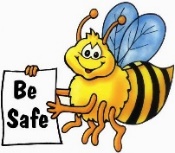 When I feel unsafe I will use a safety code, this will be:My safe people who know the code will be:When I need a safe space or place this will be:_________________________The people I will contact when I feel unsafe will be:____________________________________________________________________I will let them know by: ____________________________________________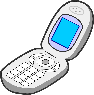 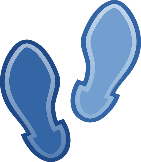 My important telephone numbers are:Name:                                                                                         Name:                                                         IF ME OR ANYBODY ELSE ARE IN DANGER I WILL PHONE THE POLICE ON 999If there is any fighting, loud noises or arguing in my home, I WILL: 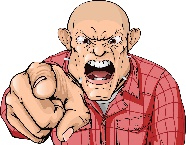 If there are people in my home who make me feel sad or unsafe, I WILL: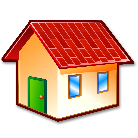 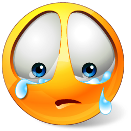 If I am feeling   or hurting I WILL:     Do something that makes me feel better _________________________Talk to a my safe person ______________________________________Or _________________________________________________________When I am in danger I will have an escape route which WILL BE:The safe place I go to WILL BE:_______________________________________If I need to get a bus I will get some money from:_______________________If I cannot get to a phone at home I WILL:______________________________I WANT TO REVIEW THIS PLAN AGAIN: